МАДОУ детский сад № 23 подготовительная к школе группа.          ФОТОТЧЁТ «Уральские самоцветы. Знакомство с творчеством П. П. Бажова».Воспитатель: Костромина Оксана ВасильевнаЦель: приобщение детей старшего дошкольного возраста к миру книжной культуры. Задачи: 
1. Познакомить детей с биографией и творчеством уральского писателя Павла Петровича Бажова.
2. Приобщить детей к восприятию уральских сказов.
3. Формировать эмоциональную отзывчивость на литературное произведение.
4. Воспитывать у детей интерес к его героям и их поступкам.РЕЧЕВАЯ ДЕЯТЕЛЬНОСТЬБеседа: «Как жили люди на Урале»,  «Уральские профессии».
Чтение пословиц и поговорок о жизни людей, о родном крае.Заучивание стихотворений П. Воронько «Родной край Урал», «В стране малахита».Беседа «В гости к хозяйке Медной горы».Рассказ ребёнка о своей поделке «Ящерица на камне».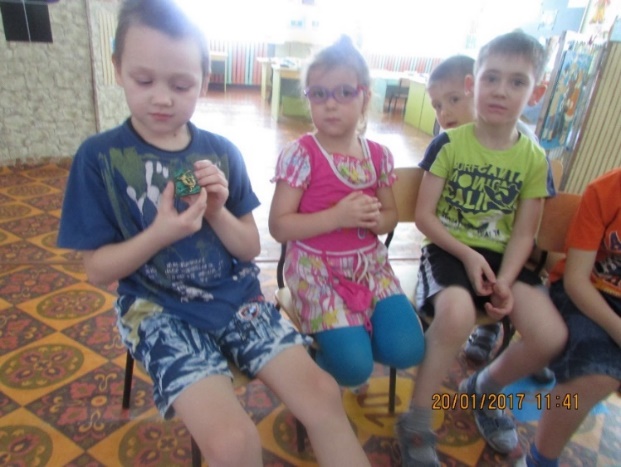 Предварительная работа: Чтение пословиц и поговорок о труде, заучивание пословиц и поговорок о Родине. Разучивание дома с родителями стихотворений об Урале и родном городе.Чтение стихотворений о камнях самоцветах.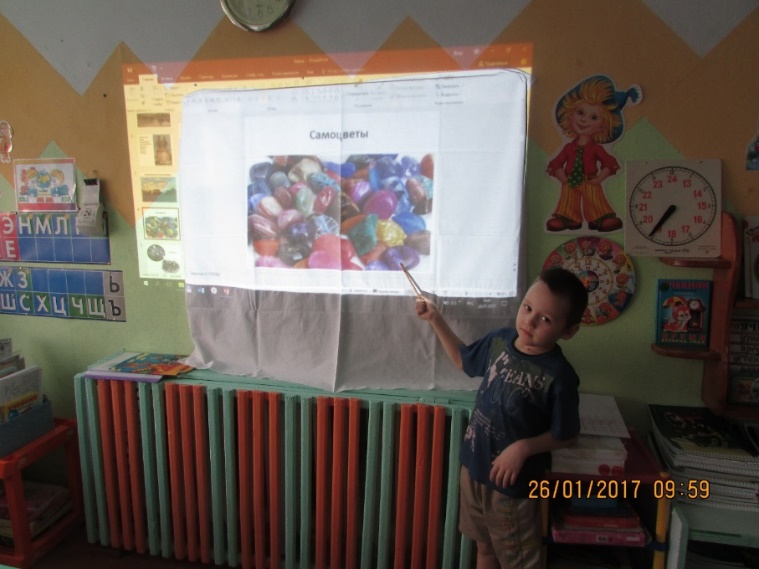 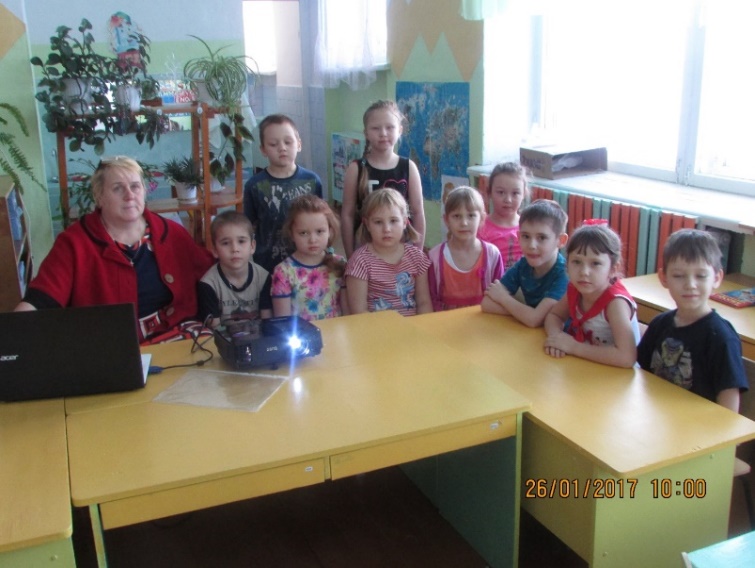 ВОСПРИЯТИЕ ХУДОЖЕСТВЕННОЙ ЛИТЕРАТУРЫОрганизация выставки книг П. П. Бажова. 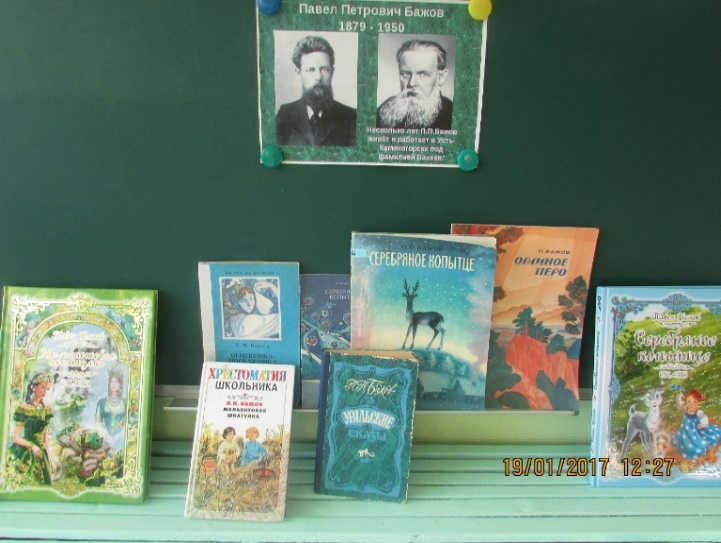 Чтение сказки Бажова «Серебряное копытце».Адресовать сказ девочкам. Он о доброте к детям сиротам, о любви к животным, о прекрасных качествах шестилетнего ребенка: смелость, трудолюбие, рассудительность, неуемное любопытство. «Огневушка – Поскакушка».
Беседуем о бескорыстие и оптимизме героя, о необычном знаке на золото - огненной девочки «Таюшкино зеркальце».
Бедность и горе, тяжелая работа не озлобляют человека, а усиливают любовь Гаврилы к своей бойкой, озорной выдумщице, веселой любопытной Таютке, которой не зря уделяет внимание сама Малахитница.Вывод: все дети в сказах Бажова добры, веселы, трудолюбивы, не жадничают, ужасно любопытны и любознательны.«Медной горы хозяйка».Знакомимся с главной героиней сказов – хозяйкой огромных, подземных богатств Урала. Это опасная, могучая сила «худому с ней встретиться горе и доброму радости мало», - говорит о ней писатель. «Малахитовая шкатулка».Это продолжение первого сказа. Главное произведение Бажова, которое стало символом Урала. Танюшка необычайно красивая, строгая девушка, мастерица – вышивальщица, отмечена знаком Малахитница. Просмотр мультфильма «Серебряное копытце».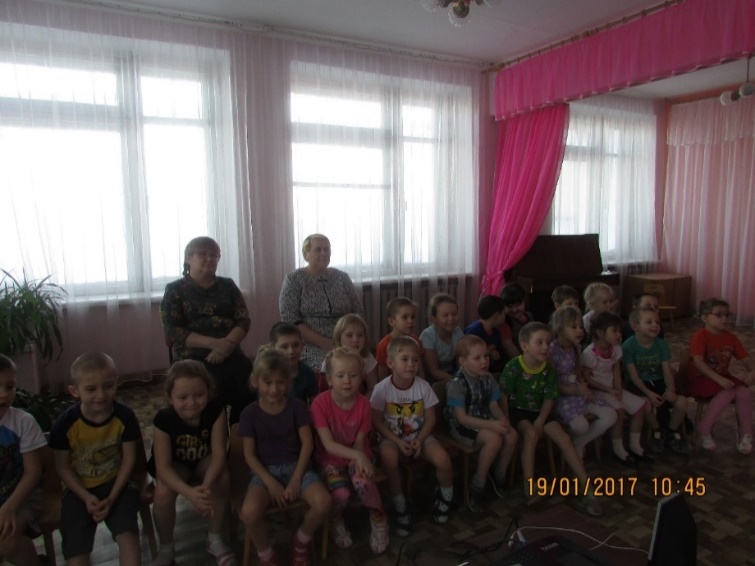 Викторина «Самый внимательный читатель».Экскурсия в библиотеку «Беседа о творчестве Бажова».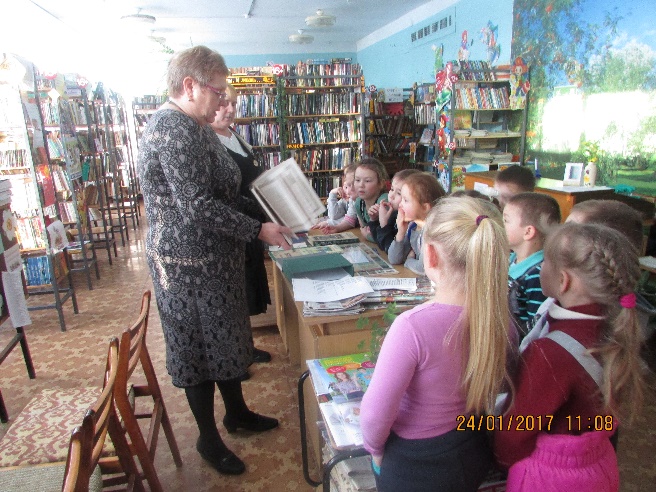 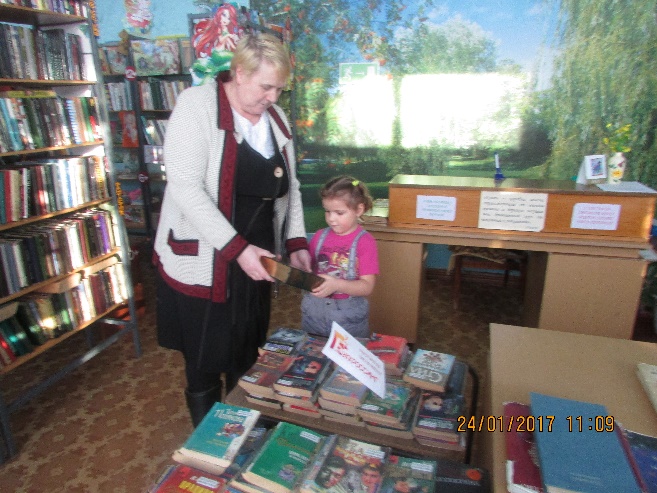 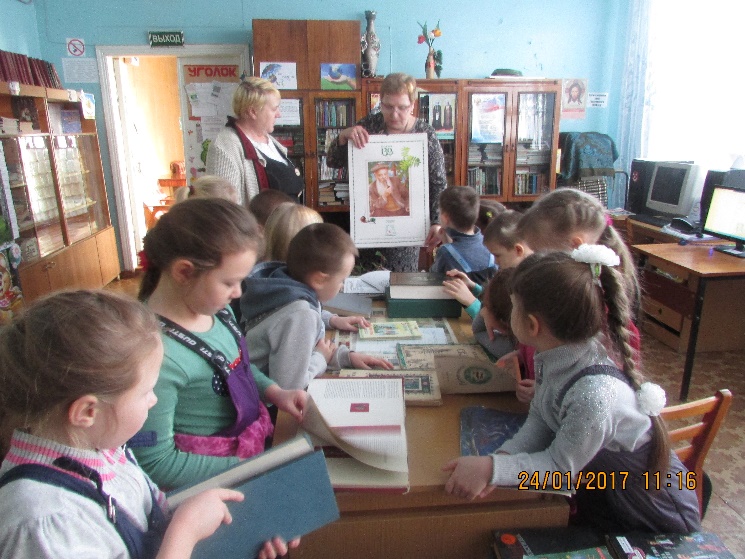 Рассматривание книги с украшениями из камней.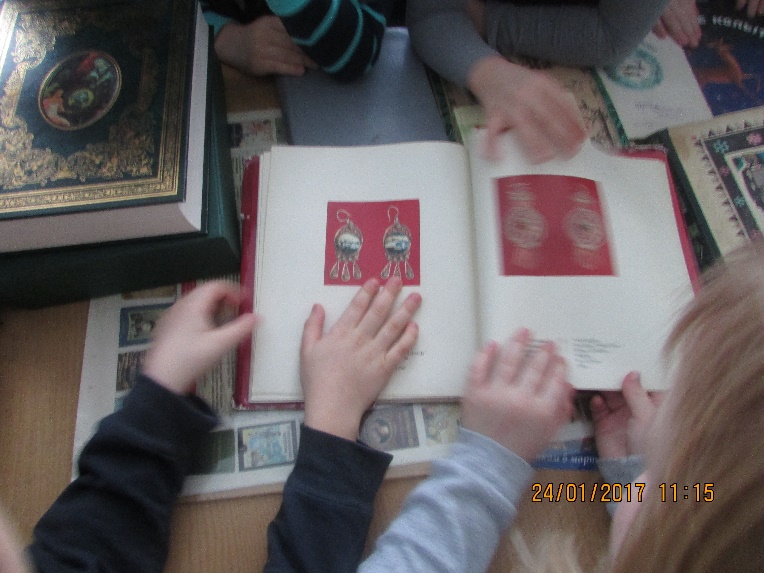 Настоящих украшений.Литературный вечер «Путешествие по сказам П.П. Бажова»Знакомство детей с  пословицами: * Труд человека красит, а лень портит.* Терпение и труд все перетрут. * Скучен день до вечера, коли делать нечего. * Без труда не выловишь и рыбку из пруда. * Сделал дело, гуляй смело.Знакомство с коллекцией украшений из уральских самоцветов.«Синюшкин колодец».Говорим об уральской природе, нашем болотистом крае, об уважении к памяти родных, о бедности горняков, об отношении людей труда к богатству. «Каменный цветок».Тема талантливых уральских камнерезов, красота уральской природы, которую нельзя воплотить в камне, даже самым знаменитым мастерам. 
 Вывод: знакомство со сложными человеческими отношениями, талантливыми горными мастерами, славит человека труда, что является актуальнейшей задачей нашего времени.ДВИГАТЕЛЬНАЯ ДЕЯТЕЛЬНОСТЬИгра-эстафета – нужно взять по одному «камню», добежать до нитки, нанизать камень, передать эстафету другому. ИГРОВАЯ ДЕЯТЕЛЬНОСТЬСюжетно – ролевая игра «Дом».Сюжетно – ролевая игра «Библиотека».ПРОДУКТИВНАЯ ДЕЯТЕЛЬНОСТЬ
Работа в художественной мастерской Рисование цветными карандашами «Серебряное копытце».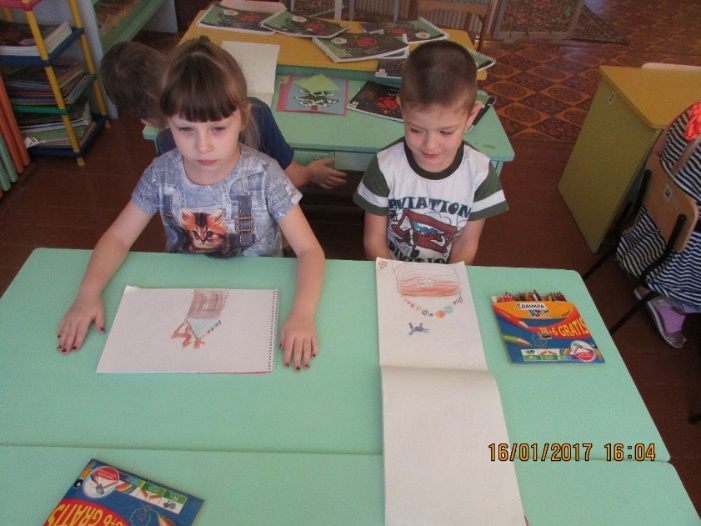 Конструирование коробки для малахитовой шкатулки.Лепка «Малахитовая шкатулка».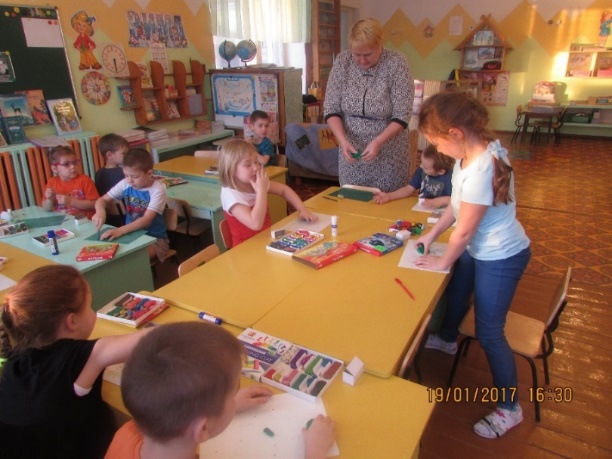 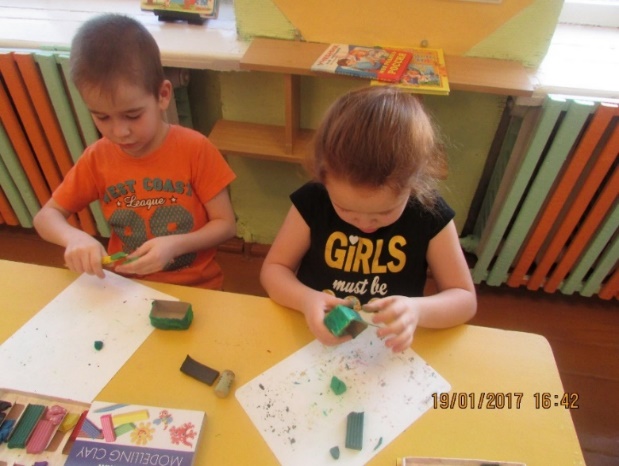 Аппликация «Бусы из драгоценных камней».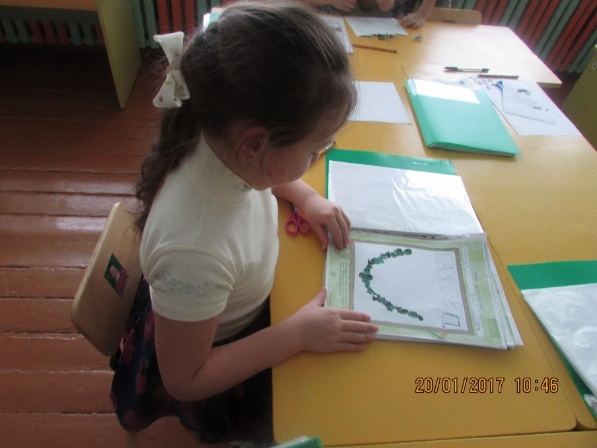 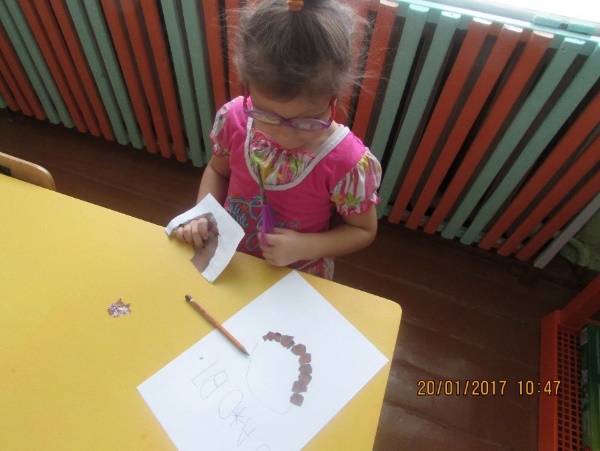 Аппликация «Каменный цветок».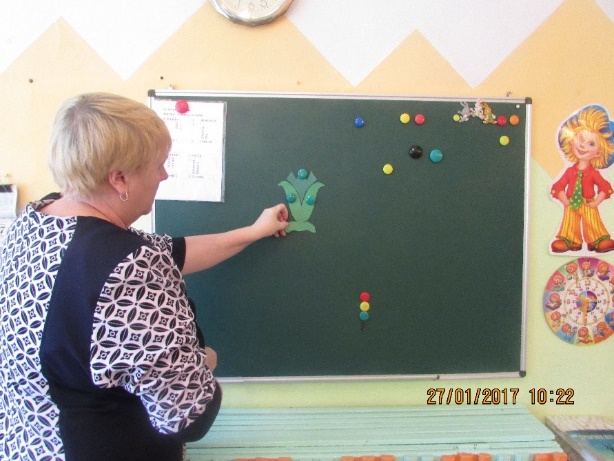 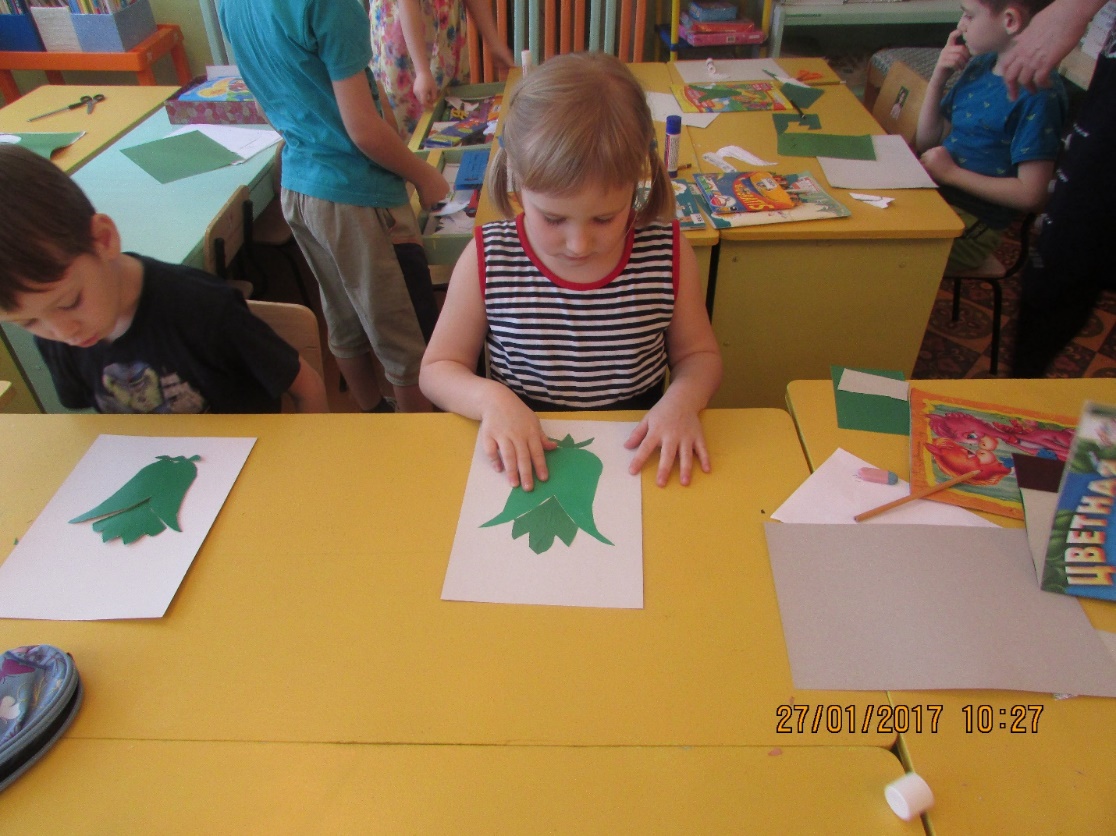 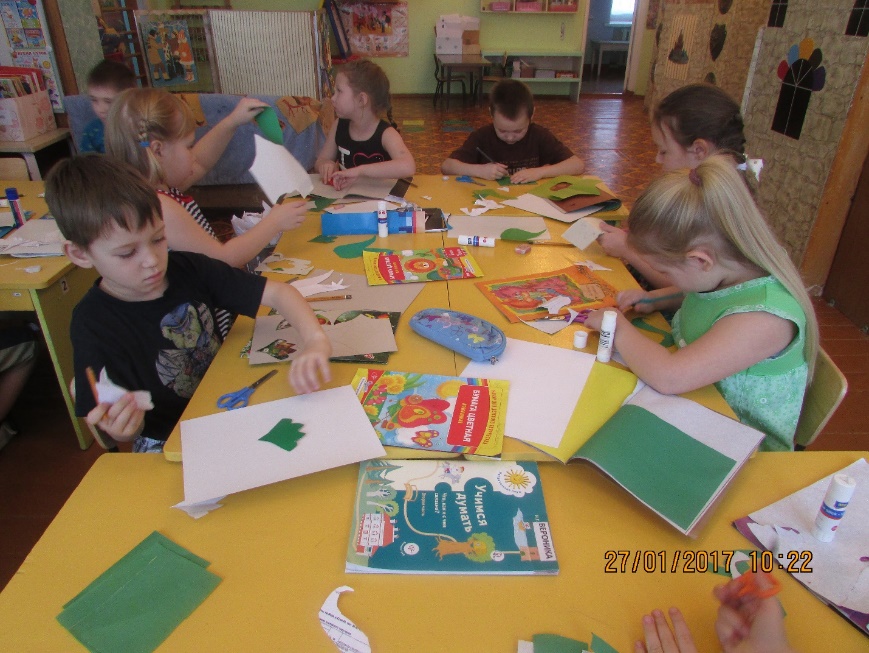 Рисование гуашью по сказу «Серебряное копытце».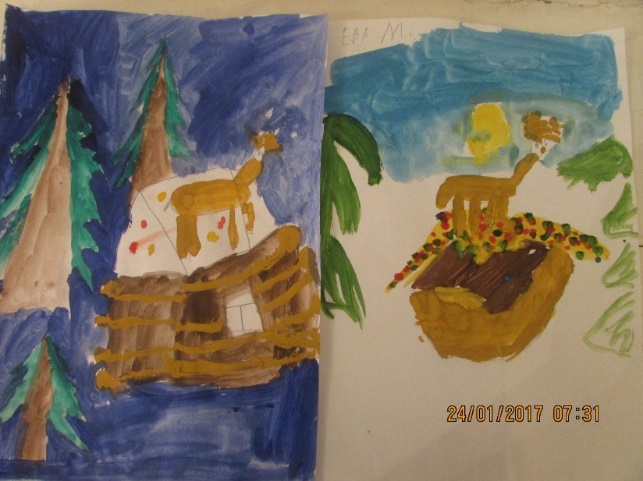 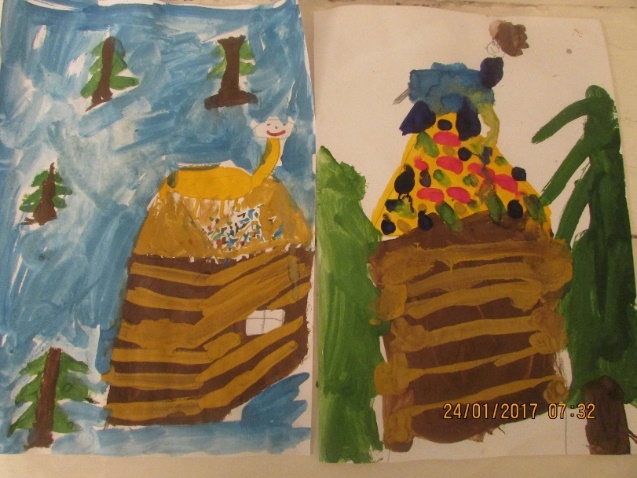 Выставка рисунков и поделок, сделанные детьми и родителями дома.ПОЗНАВАТЕЛЬНО – ИССЛЕДОВАТЕЛЬСКАЯ ДЕЯТЕЛЬНОСТЬЗнакомство с детством Бажова.Рассказ воспитателя и беседа с детьми о творчестве Бажова, как он собирал сказы и рассказы о тяжелом труде людей в старых рудниках, легенды о несметных сокровищах Уральских гор и заносил словечки и людскую речь в записную книжку.Просмотр презентации «Тайная сила Павла Бажова».Рассматривание принесённых из дома рисунков, поделок и камней.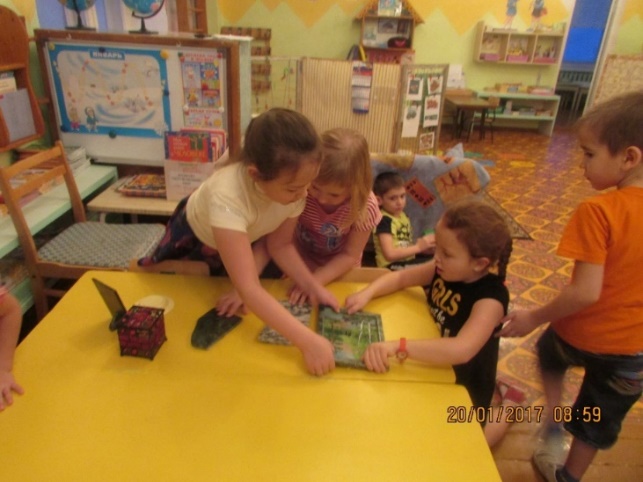 Беседа о родном крае, о городе Екатеринбурге.Знакомство какой Екатеринбург был в древности и настоящее время.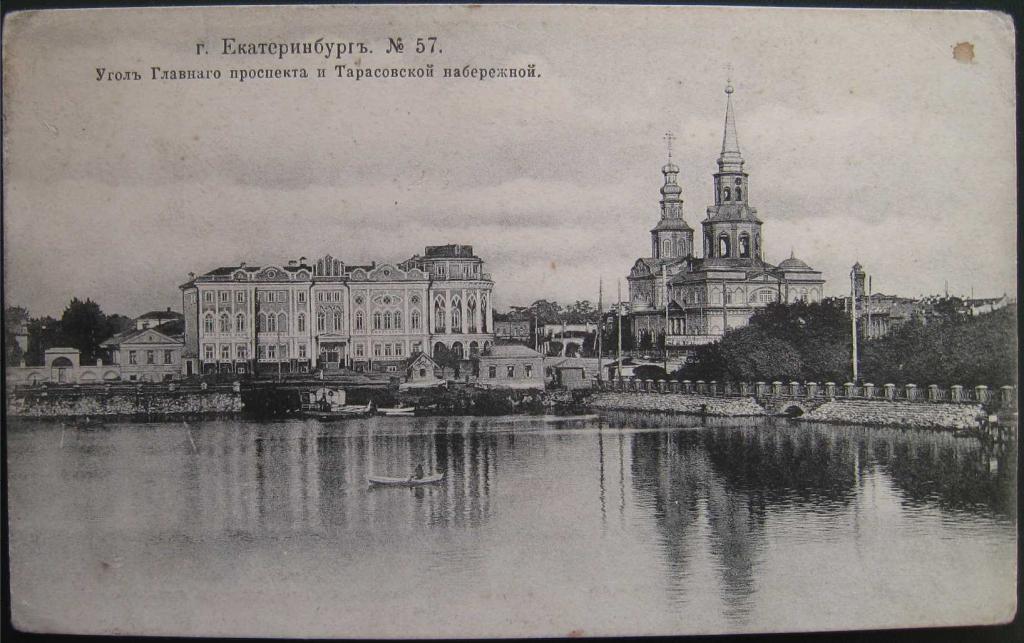 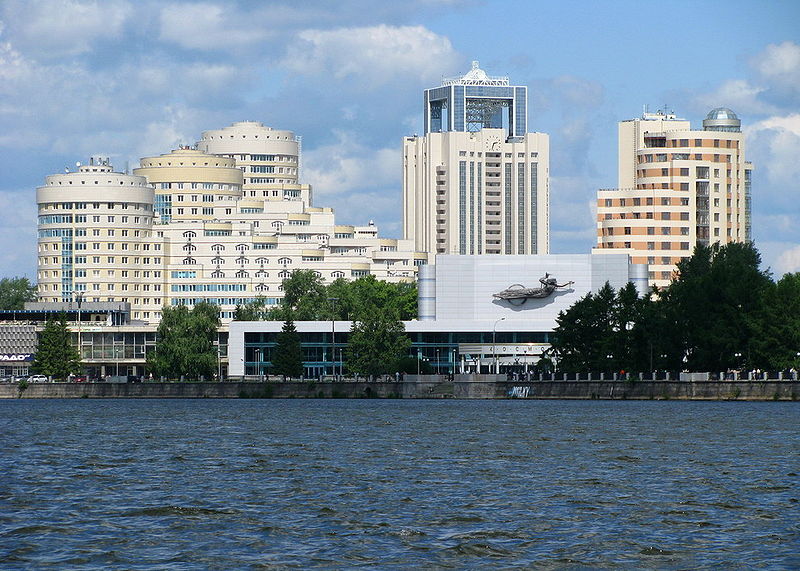 Основатели города были Вильгельм Де Генин и Василий Никитич Татищев.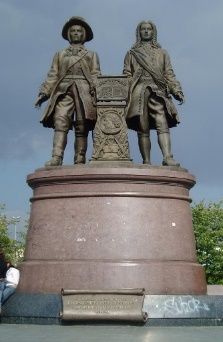 МУЗЫКАЛЬНО – ТЕАТРАЛИЗОВАННАЯ ДЕЯТЕЛЬНОСТЬПрослушивание музыки Григ «Шествие гномов», «В пещере горного короля». Цель: учить слушать и слышать музыку, выполнять движения в такт музыки, следовать полученному заданию, пробовать мимикой и жестами показывать заданного героя, передавать его характер, умело входить в роли героев сказок. «Лепка ящерицы на камне»Лепка из соленого теста «Малахитовая шкатулка»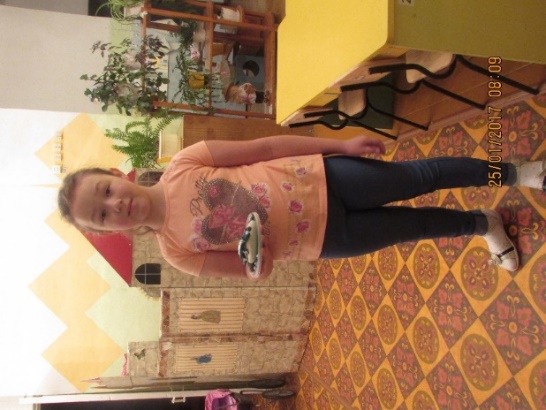 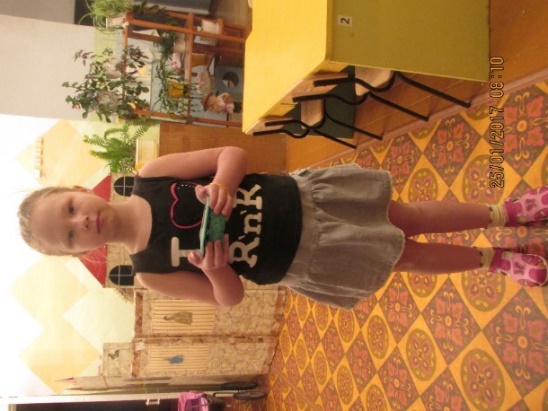 Рисование красками «Малахитовая шкатулка с самоцветами»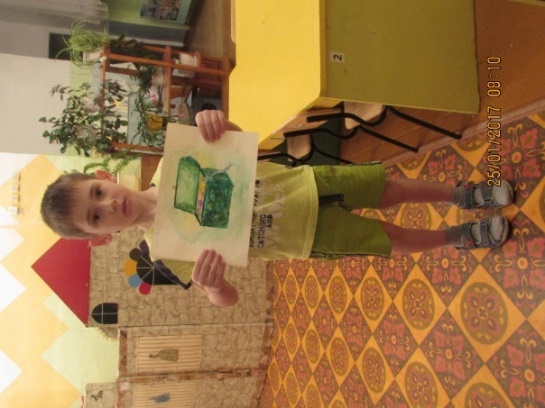 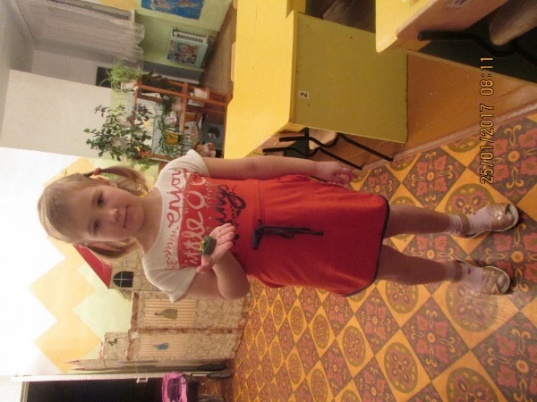 